Uso exclusivo de Mercantil, C.A., Banco Universal (Debe completar todos los campos descritos a continuación)Certifico que estos recaudos fueron verificados: EL BANCO:Nombre(s) y Apellido(s) del funcionario facultado:                                                                                                                                                                Carnet: Cargo(s): Código de Oficina receptora de solicitud: Código de Oficina de la cuenta recaudadora del cliente: Región: Fecha de recepción de solicitud: T. Cliente: Tipo de Atención (Solo aplica para POS físico): 1) Platco     2) Aliados comerciales   Requiere visita de evaluación de la Unidad de Establecimiento: Si     No Cantidad de POS o Soluciones de Pago aprobadas/ a evaluar: POS físico          Observaciones:Firma(s) y Sello(s):      __________________ Uso exclusivo de Mercantil, C.A., Banco UniversalLista de Verificación de RecaudosFecha:Tipo de Requerimiento:                           Tipo de Requerimiento:                           Tipo de Producto Tipo de Producto Cantidad de soluciones de pago solicitadas: POS físico    Cantidad de soluciones de pago solicitadas: POS físico    Cantidad de soluciones de pago solicitadas: POS físico    Afiliación nueva                                     POS físico                               Número de cuenta abono (20 dígitos): _________________________Número de cuenta abono (20 dígitos): _________________________Número de cuenta abono (20 dígitos): _________________________Afiliación sucursal                                 CrediPlan y CrediFácilNúmero de sucursales: ___________________Número de sucursales: ___________________Número de sucursales: ___________________Modificación de afiliación                      Solución pago adicional                             EN CASO DE QUE SU SOLICITUD SEA COMO PERSONA JURÍDICA LLENAR LOS SIGUIENTES DATOSEN CASO DE QUE SU SOLICITUD SEA COMO PERSONA JURÍDICA LLENAR LOS SIGUIENTES DATOSEN CASO DE QUE SU SOLICITUD SEA COMO PERSONA JURÍDICA LLENAR LOS SIGUIENTES DATOSEN CASO DE QUE SU SOLICITUD SEA COMO PERSONA JURÍDICA LLENAR LOS SIGUIENTES DATOSEN CASO DE QUE SU SOLICITUD SEA COMO PERSONA JURÍDICA LLENAR LOS SIGUIENTES DATOSEN CASO DE QUE SU SOLICITUD SEA COMO PERSONA JURÍDICA LLENAR LOS SIGUIENTES DATOSEN CASO DE QUE SU SOLICITUD SEA COMO PERSONA JURÍDICA LLENAR LOS SIGUIENTES DATOSEN CASO DE QUE SU SOLICITUD SEA COMO PERSONA JURÍDICA LLENAR LOS SIGUIENTES DATOSEN CASO DE QUE SU SOLICITUD SEA COMO PERSONA JURÍDICA LLENAR LOS SIGUIENTES DATOSEN CASO DE QUE SU SOLICITUD SEA COMO PERSONA JURÍDICA LLENAR LOS SIGUIENTES DATOSEN CASO DE QUE SU SOLICITUD SEA COMO PERSONA JURÍDICA LLENAR LOS SIGUIENTES DATOSEN CASO DE QUE SU SOLICITUD SEA COMO PERSONA JURÍDICA LLENAR LOS SIGUIENTES DATOSEN CASO DE QUE SU SOLICITUD SEA COMO PERSONA JURÍDICA LLENAR LOS SIGUIENTES DATOSEN CASO DE QUE SU SOLICITUD SEA COMO PERSONA JURÍDICA LLENAR LOS SIGUIENTES DATOSEN CASO DE QUE SU SOLICITUD SEA COMO PERSONA JURÍDICA LLENAR LOS SIGUIENTES DATOSEN CASO DE QUE SU SOLICITUD SEA COMO PERSONA JURÍDICA LLENAR LOS SIGUIENTES DATOSEN CASO DE QUE SU SOLICITUD SEA COMO PERSONA JURÍDICA LLENAR LOS SIGUIENTES DATOSEN CASO DE QUE SU SOLICITUD SEA COMO PERSONA JURÍDICA LLENAR LOS SIGUIENTES DATOSEN CASO DE QUE SU SOLICITUD SEA COMO PERSONA JURÍDICA LLENAR LOS SIGUIENTES DATOSEN CASO DE QUE SU SOLICITUD SEA COMO PERSONA JURÍDICA LLENAR LOS SIGUIENTES DATOSEN CASO DE QUE SU SOLICITUD SEA COMO PERSONA JURÍDICA LLENAR LOS SIGUIENTES DATOSEN CASO DE QUE SU SOLICITUD SEA COMO PERSONA JURÍDICA LLENAR LOS SIGUIENTES DATOSEN CASO DE QUE SU SOLICITUD SEA COMO PERSONA JURÍDICA LLENAR LOS SIGUIENTES DATOSEN CASO DE QUE SU SOLICITUD SEA COMO PERSONA JURÍDICA LLENAR LOS SIGUIENTES DATOSEN CASO DE QUE SU SOLICITUD SEA COMO PERSONA JURÍDICA LLENAR LOS SIGUIENTES DATOSEN CASO DE QUE SU SOLICITUD SEA COMO PERSONA JURÍDICA LLENAR LOS SIGUIENTES DATOSRazón Social y/o Denominación Social:      Razón Social y/o Denominación Social:      Razón Social y/o Denominación Social:      Razón Social y/o Denominación Social:      Razón Social y/o Denominación Social:      Razón Social y/o Denominación Social:      Razón Social y/o Denominación Social:      Razón Social y/o Denominación Social:      Razón Social y/o Denominación Social:      Razón Social y/o Denominación Social:      Razón Social y/o Denominación Social:      Razón Social y/o Denominación Social:      Razón Social y/o Denominación Social:      Razón Social y/o Denominación Social:      Razón Social y/o Denominación Social:      Razón Social y/o Denominación Social:      Razón Social y/o Denominación Social:      Razón Social y/o Denominación Social:      Razón Social y/o Denominación Social:      Razón Social y/o Denominación Social:      Razón Social y/o Denominación Social:      Razón Social y/o Denominación Social:      R.I.F. Nro.:-        R.I.F. Nro.:-        R.I.F. Nro.:-        R.I.F. Nro.:-        Datos de la Empresa u OrganismoNombre Comercial:      Nombre Comercial:      Nombre Comercial:      Nombre Comercial:      Nombre Comercial:      Nombre Comercial:      Nombre Comercial:      Actividad Económica, Comercial o Industrial:Actividad Económica, Comercial o Industrial:Actividad Económica, Comercial o Industrial:Actividad Económica, Comercial o Industrial:Actividad Económica, Comercial o Industrial:Actividad Económica, Comercial o Industrial:Actividad Económica, Comercial o Industrial:Actividad Económica, Comercial o Industrial:Tiempo en la Actividad Económica, Comercial o Industrial:      Tiempo en la Actividad Económica, Comercial o Industrial:      Tiempo en la Actividad Económica, Comercial o Industrial:      Tiempo en la Actividad Económica, Comercial o Industrial:      Tiempo en la Actividad Económica, Comercial o Industrial:      Tiempo en la Actividad Económica, Comercial o Industrial:      Tiempo en la Actividad Económica, Comercial o Industrial:      Objeto principal de la empresa (según Registro Mercantil):Objeto principal de la empresa (según Registro Mercantil):Objeto principal de la empresa (según Registro Mercantil):Objeto principal de la empresa (según Registro Mercantil):Datos de la Empresa u OrganismoDirección Avenida, Calle, Res/Edif./Local/N° Casa:      Dirección Avenida, Calle, Res/Edif./Local/N° Casa:      Dirección Avenida, Calle, Res/Edif./Local/N° Casa:      Dirección Avenida, Calle, Res/Edif./Local/N° Casa:      Dirección Avenida, Calle, Res/Edif./Local/N° Casa:      Dirección Avenida, Calle, Res/Edif./Local/N° Casa:      Dirección Avenida, Calle, Res/Edif./Local/N° Casa:      Dirección Avenida, Calle, Res/Edif./Local/N° Casa:      Dirección Avenida, Calle, Res/Edif./Local/N° Casa:      Dirección Avenida, Calle, Res/Edif./Local/N° Casa:      Dirección Avenida, Calle, Res/Edif./Local/N° Casa:      Dirección Avenida, Calle, Res/Edif./Local/N° Casa:      Dirección Avenida, Calle, Res/Edif./Local/N° Casa:      Dirección Avenida, Calle, Res/Edif./Local/N° Casa:      Dirección Avenida, Calle, Res/Edif./Local/N° Casa:      Dirección Avenida, Calle, Res/Edif./Local/N° Casa:      Urb./Sector:      Urb./Sector:      Urb./Sector:      Urb./Sector:      Urb./Sector:      Urb./Sector:      Urb./Sector:      Urb./Sector:      Parroquia:      Parroquia:      Datos de la Empresa u OrganismoCiudad:      Ciudad:      Ciudad:      Ciudad:      Ciudad:      Ciudad:      Ciudad:      Ciudad:      Ciudad:      Estado:      Estado:      Estado:      Estado:      Estado:      Estado:      Estado:      Estado:      Estado:      Estado:      Estado:      Municipio:      Municipio:      Municipio:      Municipio:      Municipio:      Municipio:      Datos de la Empresa u OrganismoZona Postal:Cód. Área-Telf.:      -     Cód. Área-Telf.:      -     Cód. Área-Telf.:      -     Cód. Área-Telf.:      -     Cód. Área-Telf.:      -     Cód. Área-Telf.:      -     Cód. Área-Telf.:      -     Cód. Área-Telf.:      -     Cód. Área-Telf.:      -     Cód. Área-Telf.:      -     Cód. Área-Celular.:     -     Cód. Área-Celular.:     -     Cód. Área-Celular.:     -     Cód. Área-Celular.:     -     Cód. Área-Celular.:     -     Cód. Área-Celular.:     -     Cód. Área-Celular.:     -     Correo Electrónico:Correo Electrónico:Correo Electrónico:Correo Electrónico:Correo Electrónico:Correo Electrónico:Correo Electrónico:Correo Electrónico:Datos de la Empresa u OrganismoNombre y Apellido:       Nombre y Apellido:       Nombre y Apellido:       Nombre y Apellido:       Nombre y Apellido:       Nombre y Apellido:       Nombre y Apellido:       Nombre y Apellido:       Nombre y Apellido:       Nombre y Apellido:       C.I. Nro.:-     C.I. Nro.:-     C.I. Nro.:-     C.I. Nro.:-     Cód. Área-Celular:     -     Cód. Área-Celular:     -     Cód. Área-Celular:     -     Cód. Área-Celular:     -     Cód. Área-Celular:     -     Correo Electrónico:Correo Electrónico:Correo Electrónico:Correo Electrónico:Correo Electrónico:Correo Electrónico:Correo Electrónico:Representante(s) Legal(es)Nombre y Apellido:       Nombre y Apellido:       Nombre y Apellido:       Nombre y Apellido:       Nombre y Apellido:       Nombre y Apellido:       Nombre y Apellido:       Nombre y Apellido:       Nombre y Apellido:       Nombre y Apellido:       C.I. Nro.:-     C.I. Nro.:-     C.I. Nro.:-     C.I. Nro.:-     Cód. Área-Celular:     -     Cód. Área-Celular:     -     Cód. Área-Celular:     -     Cód. Área-Celular:     -     Cód. Área-Celular:     -     Correo Electrónico:Correo Electrónico:Correo Electrónico:Correo Electrónico:Correo Electrónico:Correo Electrónico:Correo Electrónico:Representante(s) Legal(es)EN CASO DE QUE SU SOLICITUD SEA COMO PERSONA NATURAL LLENAR LOS SIGUIENTES DATOSEN CASO DE QUE SU SOLICITUD SEA COMO PERSONA NATURAL LLENAR LOS SIGUIENTES DATOSEN CASO DE QUE SU SOLICITUD SEA COMO PERSONA NATURAL LLENAR LOS SIGUIENTES DATOSEN CASO DE QUE SU SOLICITUD SEA COMO PERSONA NATURAL LLENAR LOS SIGUIENTES DATOSEN CASO DE QUE SU SOLICITUD SEA COMO PERSONA NATURAL LLENAR LOS SIGUIENTES DATOSEN CASO DE QUE SU SOLICITUD SEA COMO PERSONA NATURAL LLENAR LOS SIGUIENTES DATOSEN CASO DE QUE SU SOLICITUD SEA COMO PERSONA NATURAL LLENAR LOS SIGUIENTES DATOSEN CASO DE QUE SU SOLICITUD SEA COMO PERSONA NATURAL LLENAR LOS SIGUIENTES DATOSEN CASO DE QUE SU SOLICITUD SEA COMO PERSONA NATURAL LLENAR LOS SIGUIENTES DATOSEN CASO DE QUE SU SOLICITUD SEA COMO PERSONA NATURAL LLENAR LOS SIGUIENTES DATOSEN CASO DE QUE SU SOLICITUD SEA COMO PERSONA NATURAL LLENAR LOS SIGUIENTES DATOSEN CASO DE QUE SU SOLICITUD SEA COMO PERSONA NATURAL LLENAR LOS SIGUIENTES DATOSEN CASO DE QUE SU SOLICITUD SEA COMO PERSONA NATURAL LLENAR LOS SIGUIENTES DATOSEN CASO DE QUE SU SOLICITUD SEA COMO PERSONA NATURAL LLENAR LOS SIGUIENTES DATOSEN CASO DE QUE SU SOLICITUD SEA COMO PERSONA NATURAL LLENAR LOS SIGUIENTES DATOSEN CASO DE QUE SU SOLICITUD SEA COMO PERSONA NATURAL LLENAR LOS SIGUIENTES DATOSEN CASO DE QUE SU SOLICITUD SEA COMO PERSONA NATURAL LLENAR LOS SIGUIENTES DATOSEN CASO DE QUE SU SOLICITUD SEA COMO PERSONA NATURAL LLENAR LOS SIGUIENTES DATOSEN CASO DE QUE SU SOLICITUD SEA COMO PERSONA NATURAL LLENAR LOS SIGUIENTES DATOSEN CASO DE QUE SU SOLICITUD SEA COMO PERSONA NATURAL LLENAR LOS SIGUIENTES DATOSEN CASO DE QUE SU SOLICITUD SEA COMO PERSONA NATURAL LLENAR LOS SIGUIENTES DATOSEN CASO DE QUE SU SOLICITUD SEA COMO PERSONA NATURAL LLENAR LOS SIGUIENTES DATOSEN CASO DE QUE SU SOLICITUD SEA COMO PERSONA NATURAL LLENAR LOS SIGUIENTES DATOSEN CASO DE QUE SU SOLICITUD SEA COMO PERSONA NATURAL LLENAR LOS SIGUIENTES DATOSEN CASO DE QUE SU SOLICITUD SEA COMO PERSONA NATURAL LLENAR LOS SIGUIENTES DATOSEN CASO DE QUE SU SOLICITUD SEA COMO PERSONA NATURAL LLENAR LOS SIGUIENTES DATOSDatos de la Persona Natural Primer Apellido:Primer Apellido:Primer Apellido:Primer Apellido:Primer Apellido:Primer Apellido:Primer Apellido:Primer Apellido:Primer Apellido:Segundo Apellido:Segundo Apellido:Segundo Apellido:Segundo Apellido:Segundo Apellido:Segundo Apellido:Segundo Apellido:Segundo Apellido:Segundo Apellido:Segundo Apellido:Segundo Apellido:Apellido de Casada: Apellido de Casada: Apellido de Casada: Apellido de Casada: Apellido de Casada: Apellido de Casada: Datos de la Persona Natural Primer Nombre:Primer Nombre:Primer Nombre:Primer Nombre:Primer Nombre:Segundo Nombre:Segundo Nombre:Segundo Nombre:Segundo Nombre:Segundo Nombre:Segundo Nombre:Segundo Nombre:Segundo Nombre:Segundo Nombre:Segundo Nombre:C.I. Nro.: -     C.I. Nro.: -     C.I. Nro.: -     C.I. Nro.: -     C.I. Nro.: -     C.I. Nro.: -     C.I. Nro.: -     C.I. Nro.: -     R.I.F:: -     R.I.F:: -     R.I.F:: -     Datos de la Persona Natural Profesión u Oficio:      Profesión u Oficio:      Profesión u Oficio:      Profesión u Oficio:      Profesión u Oficio:      Profesión u Oficio:      Profesión u Oficio:      Profesión u Oficio:      Profesión u Oficio:      Profesión u Oficio:      Profesión u Oficio:      Profesión u Oficio:      Profesión u Oficio:      Profesión u Oficio:      Profesión u Oficio:      Correo electrónico:      Correo electrónico:      Correo electrónico:      Correo electrónico:      Correo electrónico:      Correo electrónico:      Correo electrónico:      Correo electrónico:      Correo electrónico:      Correo electrónico:      Correo electrónico:      Datos de la Persona Natural Actividad Profesional o Laboral:      Actividad Profesional o Laboral:      Actividad Profesional o Laboral:      Actividad Profesional o Laboral:      Tiempo en la actividad Profesional o Laboral:       Tiempo en la actividad Profesional o Laboral:       Tiempo en la actividad Profesional o Laboral:       Tiempo en la actividad Profesional o Laboral:       Tiempo en la actividad Profesional o Laboral:       Tiempo en la actividad Profesional o Laboral:       Tiempo en la actividad Profesional o Laboral:       Tiempo en la actividad Profesional o Laboral:       Tiempo en la actividad Profesional o Laboral:       Tiempo en la actividad Profesional o Laboral:       Tiempo en la actividad Profesional o Laboral:       Descripción de la actividad Profesional , Laboral y/o Firma Personal:      Descripción de la actividad Profesional , Laboral y/o Firma Personal:      Descripción de la actividad Profesional , Laboral y/o Firma Personal:      Descripción de la actividad Profesional , Laboral y/o Firma Personal:      Descripción de la actividad Profesional , Laboral y/o Firma Personal:      Descripción de la actividad Profesional , Laboral y/o Firma Personal:      Descripción de la actividad Profesional , Laboral y/o Firma Personal:      Descripción de la actividad Profesional , Laboral y/o Firma Personal:      Descripción de la actividad Profesional , Laboral y/o Firma Personal:      Descripción de la actividad Profesional , Laboral y/o Firma Personal:      Descripción de la actividad Profesional , Laboral y/o Firma Personal:      Datos de la Persona Natural 	DATOS FINANCIEROS (OBLIGATORIO)		DATOS FINANCIEROS (OBLIGATORIO)		DATOS FINANCIEROS (OBLIGATORIO)		DATOS FINANCIEROS (OBLIGATORIO)		DATOS FINANCIEROS (OBLIGATORIO)		DATOS FINANCIEROS (OBLIGATORIO)		DATOS FINANCIEROS (OBLIGATORIO)		DATOS FINANCIEROS (OBLIGATORIO)		DATOS FINANCIEROS (OBLIGATORIO)		DATOS FINANCIEROS (OBLIGATORIO)		DATOS FINANCIEROS (OBLIGATORIO)		DATOS FINANCIEROS (OBLIGATORIO)		DATOS FINANCIEROS (OBLIGATORIO)		DATOS FINANCIEROS (OBLIGATORIO)		DATOS FINANCIEROS (OBLIGATORIO)		DATOS FINANCIEROS (OBLIGATORIO)		DATOS FINANCIEROS (OBLIGATORIO)		DATOS FINANCIEROS (OBLIGATORIO)		DATOS FINANCIEROS (OBLIGATORIO)		DATOS FINANCIEROS (OBLIGATORIO)		DATOS FINANCIEROS (OBLIGATORIO)		DATOS FINANCIEROS (OBLIGATORIO)		DATOS FINANCIEROS (OBLIGATORIO)		DATOS FINANCIEROS (OBLIGATORIO)		DATOS FINANCIEROS (OBLIGATORIO)		DATOS FINANCIEROS (OBLIGATORIO)	Datos de la Persona Natural INGRESOS (Mensuales)INGRESOS (Mensuales)INGRESOS (Mensuales)INGRESOS (Mensuales)INGRESOS (Mensuales)INGRESOS (Mensuales)INGRESOS (Mensuales)INGRESOS (Mensuales)INGRESOS (Mensuales)INGRESOS (Mensuales)INGRESOS (Mensuales)INGRESOS (Mensuales)INGRESOS (Mensuales)EGRESOS (Mensuales)EGRESOS (Mensuales)EGRESOS (Mensuales)EGRESOS (Mensuales)EGRESOS (Mensuales)EGRESOS (Mensuales)EGRESOS (Mensuales)EGRESOS (Mensuales)EGRESOS (Mensuales)EGRESOS (Mensuales)EGRESOS (Mensuales)EGRESOS (Mensuales)EGRESOS (Mensuales)Datos de la Persona Natural Sueldos:      Sueldos:      Sueldos:      Sueldos:      Sueldos:      Sueldos:      Sueldos:      Sueldos:      Sueldos:      Sueldos:      Sueldos:      Sueldos:      Sueldos:      Gastos de Vivienda (Luz, Condominio, Alimentos, Teléfonos, otros):      Gastos de Vivienda (Luz, Condominio, Alimentos, Teléfonos, otros):      Gastos de Vivienda (Luz, Condominio, Alimentos, Teléfonos, otros):      Gastos de Vivienda (Luz, Condominio, Alimentos, Teléfonos, otros):      Gastos de Vivienda (Luz, Condominio, Alimentos, Teléfonos, otros):      Gastos de Vivienda (Luz, Condominio, Alimentos, Teléfonos, otros):      Gastos de Vivienda (Luz, Condominio, Alimentos, Teléfonos, otros):      Gastos de Vivienda (Luz, Condominio, Alimentos, Teléfonos, otros):      Gastos de Vivienda (Luz, Condominio, Alimentos, Teléfonos, otros):      Gastos de Vivienda (Luz, Condominio, Alimentos, Teléfonos, otros):      Gastos de Vivienda (Luz, Condominio, Alimentos, Teléfonos, otros):      Gastos de Vivienda (Luz, Condominio, Alimentos, Teléfonos, otros):      Gastos de Vivienda (Luz, Condominio, Alimentos, Teléfonos, otros):      Datos de la Persona Natural Libre Ejercicio Profesional:      Libre Ejercicio Profesional:      Libre Ejercicio Profesional:      Libre Ejercicio Profesional:      Libre Ejercicio Profesional:      Libre Ejercicio Profesional:      Libre Ejercicio Profesional:      Libre Ejercicio Profesional:      Libre Ejercicio Profesional:      Libre Ejercicio Profesional:      Libre Ejercicio Profesional:      Libre Ejercicio Profesional:      Libre Ejercicio Profesional:      Cuota Mensual Alquiler / Hipoteca:                                      	                      Cuota Mensual Alquiler / Hipoteca:                                      	                      Cuota Mensual Alquiler / Hipoteca:                                      	                      Cuota Mensual Alquiler / Hipoteca:                                      	                      Cuota Mensual Alquiler / Hipoteca:                                      	                      Cuota Mensual Alquiler / Hipoteca:                                      	                      Cuota Mensual Alquiler / Hipoteca:                                      	                      Cuota Mensual Alquiler / Hipoteca:                                      	                      Cuota Mensual Alquiler / Hipoteca:                                      	                      Cuota Mensual Alquiler / Hipoteca:                                      	                      Cuota Mensual Alquiler / Hipoteca:                                      	                      Cuota Mensual Alquiler / Hipoteca:                                      	                      Cuota Mensual Alquiler / Hipoteca:                                      	                      Datos de la Persona Natural Bonificaciones / Comisiones / Honorarios:      Bonificaciones / Comisiones / Honorarios:      Bonificaciones / Comisiones / Honorarios:      Bonificaciones / Comisiones / Honorarios:      Bonificaciones / Comisiones / Honorarios:      Bonificaciones / Comisiones / Honorarios:      Bonificaciones / Comisiones / Honorarios:      Bonificaciones / Comisiones / Honorarios:      Bonificaciones / Comisiones / Honorarios:      Bonificaciones / Comisiones / Honorarios:      Bonificaciones / Comisiones / Honorarios:      Bonificaciones / Comisiones / Honorarios:      Bonificaciones / Comisiones / Honorarios:      Tarjetas de Crédito (Pago Promedio Mensual):      Tarjetas de Crédito (Pago Promedio Mensual):      Tarjetas de Crédito (Pago Promedio Mensual):      Tarjetas de Crédito (Pago Promedio Mensual):      Tarjetas de Crédito (Pago Promedio Mensual):      Tarjetas de Crédito (Pago Promedio Mensual):      Tarjetas de Crédito (Pago Promedio Mensual):      Tarjetas de Crédito (Pago Promedio Mensual):      Tarjetas de Crédito (Pago Promedio Mensual):      Tarjetas de Crédito (Pago Promedio Mensual):      Tarjetas de Crédito (Pago Promedio Mensual):      Tarjetas de Crédito (Pago Promedio Mensual):      Tarjetas de Crédito (Pago Promedio Mensual):      Datos de la Persona Natural Rentas / Alquileres:      Rentas / Alquileres:      Rentas / Alquileres:      Rentas / Alquileres:      Rentas / Alquileres:      Rentas / Alquileres:      Rentas / Alquileres:      Rentas / Alquileres:      Rentas / Alquileres:      Rentas / Alquileres:      Rentas / Alquileres:      Rentas / Alquileres:      Rentas / Alquileres:      Otros Créditos (Pago Promedio Mensual, Préstamos) :        	Otros Créditos (Pago Promedio Mensual, Préstamos) :        	Otros Créditos (Pago Promedio Mensual, Préstamos) :        	Otros Créditos (Pago Promedio Mensual, Préstamos) :        	Otros Créditos (Pago Promedio Mensual, Préstamos) :        	Otros Créditos (Pago Promedio Mensual, Préstamos) :        	Otros Créditos (Pago Promedio Mensual, Préstamos) :        	Otros Créditos (Pago Promedio Mensual, Préstamos) :        	Otros Créditos (Pago Promedio Mensual, Préstamos) :        	Otros Créditos (Pago Promedio Mensual, Préstamos) :        	Otros Créditos (Pago Promedio Mensual, Préstamos) :        	Otros Créditos (Pago Promedio Mensual, Préstamos) :        	Otros Créditos (Pago Promedio Mensual, Préstamos) :        	Datos de la Persona Natural Otros ingresos:      Otros ingresos:      Otros ingresos:      Otros ingresos:      Otros ingresos:      Otros ingresos:      Otros ingresos:      Otros ingresos:      Otros ingresos:      Otros ingresos:      Otros ingresos:      Otros ingresos:      Otros ingresos:      Educación:                                                                                          	Educación:                                                                                          	Educación:                                                                                          	Educación:                                                                                          	Educación:                                                                                          	Educación:                                                                                          	Educación:                                                                                          	Educación:                                                                                          	Educación:                                                                                          	Educación:                                                                                          	Educación:                                                                                          	Educación:                                                                                          	Educación:                                                                                          	Datos de la Persona Natural Total Ingresos:      Total Ingresos:      Total Ingresos:      Total Ingresos:      Total Ingresos:      Total Ingresos:      Total Ingresos:      Total Ingresos:      Total Ingresos:      Total Ingresos:      Total Ingresos:      Total Ingresos:      Total Ingresos:      Total Egresos:      Total Egresos:      Total Egresos:      Total Egresos:      Total Egresos:      Total Egresos:      Total Egresos:      Total Egresos:      Total Egresos:      Total Egresos:      Total Egresos:      Total Egresos:      Total Egresos:      Datos de la Persona Natural BALANCE PERSONAL (OBLIGATORIO)(De no llenar el siguiente Balance deberá presentar un Balance Personal con una antigüedad no mayor a seis (6) meses, en original)BALANCE PERSONAL (OBLIGATORIO)(De no llenar el siguiente Balance deberá presentar un Balance Personal con una antigüedad no mayor a seis (6) meses, en original)BALANCE PERSONAL (OBLIGATORIO)(De no llenar el siguiente Balance deberá presentar un Balance Personal con una antigüedad no mayor a seis (6) meses, en original)BALANCE PERSONAL (OBLIGATORIO)(De no llenar el siguiente Balance deberá presentar un Balance Personal con una antigüedad no mayor a seis (6) meses, en original)BALANCE PERSONAL (OBLIGATORIO)(De no llenar el siguiente Balance deberá presentar un Balance Personal con una antigüedad no mayor a seis (6) meses, en original)BALANCE PERSONAL (OBLIGATORIO)(De no llenar el siguiente Balance deberá presentar un Balance Personal con una antigüedad no mayor a seis (6) meses, en original)BALANCE PERSONAL (OBLIGATORIO)(De no llenar el siguiente Balance deberá presentar un Balance Personal con una antigüedad no mayor a seis (6) meses, en original)BALANCE PERSONAL (OBLIGATORIO)(De no llenar el siguiente Balance deberá presentar un Balance Personal con una antigüedad no mayor a seis (6) meses, en original)BALANCE PERSONAL (OBLIGATORIO)(De no llenar el siguiente Balance deberá presentar un Balance Personal con una antigüedad no mayor a seis (6) meses, en original)BALANCE PERSONAL (OBLIGATORIO)(De no llenar el siguiente Balance deberá presentar un Balance Personal con una antigüedad no mayor a seis (6) meses, en original)BALANCE PERSONAL (OBLIGATORIO)(De no llenar el siguiente Balance deberá presentar un Balance Personal con una antigüedad no mayor a seis (6) meses, en original)BALANCE PERSONAL (OBLIGATORIO)(De no llenar el siguiente Balance deberá presentar un Balance Personal con una antigüedad no mayor a seis (6) meses, en original)BALANCE PERSONAL (OBLIGATORIO)(De no llenar el siguiente Balance deberá presentar un Balance Personal con una antigüedad no mayor a seis (6) meses, en original)BALANCE PERSONAL (OBLIGATORIO)(De no llenar el siguiente Balance deberá presentar un Balance Personal con una antigüedad no mayor a seis (6) meses, en original)BALANCE PERSONAL (OBLIGATORIO)(De no llenar el siguiente Balance deberá presentar un Balance Personal con una antigüedad no mayor a seis (6) meses, en original)BALANCE PERSONAL (OBLIGATORIO)(De no llenar el siguiente Balance deberá presentar un Balance Personal con una antigüedad no mayor a seis (6) meses, en original)BALANCE PERSONAL (OBLIGATORIO)(De no llenar el siguiente Balance deberá presentar un Balance Personal con una antigüedad no mayor a seis (6) meses, en original)BALANCE PERSONAL (OBLIGATORIO)(De no llenar el siguiente Balance deberá presentar un Balance Personal con una antigüedad no mayor a seis (6) meses, en original)BALANCE PERSONAL (OBLIGATORIO)(De no llenar el siguiente Balance deberá presentar un Balance Personal con una antigüedad no mayor a seis (6) meses, en original)BALANCE PERSONAL (OBLIGATORIO)(De no llenar el siguiente Balance deberá presentar un Balance Personal con una antigüedad no mayor a seis (6) meses, en original)BALANCE PERSONAL (OBLIGATORIO)(De no llenar el siguiente Balance deberá presentar un Balance Personal con una antigüedad no mayor a seis (6) meses, en original)BALANCE PERSONAL (OBLIGATORIO)(De no llenar el siguiente Balance deberá presentar un Balance Personal con una antigüedad no mayor a seis (6) meses, en original)BALANCE PERSONAL (OBLIGATORIO)(De no llenar el siguiente Balance deberá presentar un Balance Personal con una antigüedad no mayor a seis (6) meses, en original)BALANCE PERSONAL (OBLIGATORIO)(De no llenar el siguiente Balance deberá presentar un Balance Personal con una antigüedad no mayor a seis (6) meses, en original)BALANCE PERSONAL (OBLIGATORIO)(De no llenar el siguiente Balance deberá presentar un Balance Personal con una antigüedad no mayor a seis (6) meses, en original)BALANCE PERSONAL (OBLIGATORIO)(De no llenar el siguiente Balance deberá presentar un Balance Personal con una antigüedad no mayor a seis (6) meses, en original)Datos de la Persona Natural ACTIVOACTIVOACTIVOACTIVOACTIVOACTIVOACTIVOACTIVOACTIVOACTIVOACTIVOACTIVOACTIVOPASIVOPASIVOPASIVOPASIVOPASIVOPASIVOPASIVOPASIVOPASIVOPASIVOPASIVOPASIVOPASIVODatos de la Persona Natural Efectivo y Bancos:     Efectivo y Bancos:     Efectivo y Bancos:     Efectivo y Bancos:     Efectivo y Bancos:     Efectivo y Bancos:     Efectivo y Bancos:     Efectivo y Bancos:     Efectivo y Bancos:     Efectivo y Bancos:     Efectivo y Bancos:     Efectivo y Bancos:     Efectivo y Bancos:     Préstamos:                                                                                           	      Préstamos:                                                                                           	      Préstamos:                                                                                           	      Préstamos:                                                                                           	      Préstamos:                                                                                           	      Préstamos:                                                                                           	      Préstamos:                                                                                           	      Préstamos:                                                                                           	      Préstamos:                                                                                           	      Préstamos:                                                                                           	      Préstamos:                                                                                           	      Préstamos:                                                                                           	      Préstamos:                                                                                           	      Datos de la Persona Natural Cuentas por Cobrar:     Cuentas por Cobrar:     Cuentas por Cobrar:     Cuentas por Cobrar:     Cuentas por Cobrar:     Cuentas por Cobrar:     Cuentas por Cobrar:     Cuentas por Cobrar:     Cuentas por Cobrar:     Cuentas por Cobrar:     Cuentas por Cobrar:     Cuentas por Cobrar:     Cuentas por Cobrar:     Cuentas por Pagar:                                                                                    	Cuentas por Pagar:                                                                                    	Cuentas por Pagar:                                                                                    	Cuentas por Pagar:                                                                                    	Cuentas por Pagar:                                                                                    	Cuentas por Pagar:                                                                                    	Cuentas por Pagar:                                                                                    	Cuentas por Pagar:                                                                                    	Cuentas por Pagar:                                                                                    	Cuentas por Pagar:                                                                                    	Cuentas por Pagar:                                                                                    	Cuentas por Pagar:                                                                                    	Cuentas por Pagar:                                                                                    	Datos de la Persona Natural Mobiliario / Vehículos:      Mobiliario / Vehículos:      Mobiliario / Vehículos:      Mobiliario / Vehículos:      Mobiliario / Vehículos:      Mobiliario / Vehículos:      Mobiliario / Vehículos:      Mobiliario / Vehículos:      Mobiliario / Vehículos:      Mobiliario / Vehículos:      Mobiliario / Vehículos:      Mobiliario / Vehículos:      Mobiliario / Vehículos:      Hipotecas por Pagar:                                                                                 	Hipotecas por Pagar:                                                                                 	Hipotecas por Pagar:                                                                                 	Hipotecas por Pagar:                                                                                 	Hipotecas por Pagar:                                                                                 	Hipotecas por Pagar:                                                                                 	Hipotecas por Pagar:                                                                                 	Hipotecas por Pagar:                                                                                 	Hipotecas por Pagar:                                                                                 	Hipotecas por Pagar:                                                                                 	Hipotecas por Pagar:                                                                                 	Hipotecas por Pagar:                                                                                 	Hipotecas por Pagar:                                                                                 	Datos de la Persona Natural Inmuebles:      Inmuebles:      Inmuebles:      Inmuebles:      Inmuebles:      Inmuebles:      Inmuebles:      Inmuebles:      Inmuebles:      Inmuebles:      Inmuebles:      Inmuebles:      Inmuebles:      Otros:                                                                                                         	Otros:                                                                                                         	Otros:                                                                                                         	Otros:                                                                                                         	Otros:                                                                                                         	Otros:                                                                                                         	Otros:                                                                                                         	Otros:                                                                                                         	Otros:                                                                                                         	Otros:                                                                                                         	Otros:                                                                                                         	Otros:                                                                                                         	Otros:                                                                                                         	Datos de la Persona Natural Otros:      Otros:      Otros:      Otros:      Otros:      Otros:      Otros:      Otros:      Otros:      Otros:      Otros:      Otros:      Otros:      Datos de la Persona Natural Total Activo:     	Total Activo:     	Total Activo:     	Total Activo:     	Total Activo:     	Total Activo:     	Total Activo:     	Total Activo:     	Total Activo:     	Total Activo:     	Total Activo:     	Total Activo:     	Total Activo:     	Total Pasivo:                                                                                           	Total Pasivo:                                                                                           	Total Pasivo:                                                                                           	Total Pasivo:                                                                                           	Total Pasivo:                                                                                           	Total Pasivo:                                                                                           	Total Pasivo:                                                                                           	Total Pasivo:                                                                                           	Total Pasivo:                                                                                           	Total Pasivo:                                                                                           	Total Pasivo:                                                                                           	Total Pasivo:                                                                                           	Total Pasivo:                                                                                           	Datos de la Persona Natural Patrimonio (Activo - Pasivo):      Patrimonio (Activo - Pasivo):      Patrimonio (Activo - Pasivo):      Patrimonio (Activo - Pasivo):      Patrimonio (Activo - Pasivo):      Patrimonio (Activo - Pasivo):      Patrimonio (Activo - Pasivo):      Patrimonio (Activo - Pasivo):      Patrimonio (Activo - Pasivo):      Patrimonio (Activo - Pasivo):      Patrimonio (Activo - Pasivo):      Patrimonio (Activo - Pasivo):      Patrimonio (Activo - Pasivo):      Datos de la Persona Natural DIRECCIÓN DEL COMERCIO O LUGAR DONDE SE DESARROLLA LA ACTIVIDAD COMERCIALDIRECCIÓN DEL COMERCIO O LUGAR DONDE SE DESARROLLA LA ACTIVIDAD COMERCIALDIRECCIÓN DEL COMERCIO O LUGAR DONDE SE DESARROLLA LA ACTIVIDAD COMERCIALDIRECCIÓN DEL COMERCIO O LUGAR DONDE SE DESARROLLA LA ACTIVIDAD COMERCIALDIRECCIÓN DEL COMERCIO O LUGAR DONDE SE DESARROLLA LA ACTIVIDAD COMERCIALDIRECCIÓN DEL COMERCIO O LUGAR DONDE SE DESARROLLA LA ACTIVIDAD COMERCIALDIRECCIÓN DEL COMERCIO O LUGAR DONDE SE DESARROLLA LA ACTIVIDAD COMERCIALDIRECCIÓN DEL COMERCIO O LUGAR DONDE SE DESARROLLA LA ACTIVIDAD COMERCIALDIRECCIÓN DEL COMERCIO O LUGAR DONDE SE DESARROLLA LA ACTIVIDAD COMERCIALDIRECCIÓN DEL COMERCIO O LUGAR DONDE SE DESARROLLA LA ACTIVIDAD COMERCIALDIRECCIÓN DEL COMERCIO O LUGAR DONDE SE DESARROLLA LA ACTIVIDAD COMERCIALDIRECCIÓN DEL COMERCIO O LUGAR DONDE SE DESARROLLA LA ACTIVIDAD COMERCIALDIRECCIÓN DEL COMERCIO O LUGAR DONDE SE DESARROLLA LA ACTIVIDAD COMERCIALDIRECCIÓN DEL COMERCIO O LUGAR DONDE SE DESARROLLA LA ACTIVIDAD COMERCIALDIRECCIÓN DEL COMERCIO O LUGAR DONDE SE DESARROLLA LA ACTIVIDAD COMERCIALDIRECCIÓN DEL COMERCIO O LUGAR DONDE SE DESARROLLA LA ACTIVIDAD COMERCIALDIRECCIÓN DEL COMERCIO O LUGAR DONDE SE DESARROLLA LA ACTIVIDAD COMERCIALDIRECCIÓN DEL COMERCIO O LUGAR DONDE SE DESARROLLA LA ACTIVIDAD COMERCIALDIRECCIÓN DEL COMERCIO O LUGAR DONDE SE DESARROLLA LA ACTIVIDAD COMERCIALDIRECCIÓN DEL COMERCIO O LUGAR DONDE SE DESARROLLA LA ACTIVIDAD COMERCIALDIRECCIÓN DEL COMERCIO O LUGAR DONDE SE DESARROLLA LA ACTIVIDAD COMERCIALDIRECCIÓN DEL COMERCIO O LUGAR DONDE SE DESARROLLA LA ACTIVIDAD COMERCIALDIRECCIÓN DEL COMERCIO O LUGAR DONDE SE DESARROLLA LA ACTIVIDAD COMERCIALDIRECCIÓN DEL COMERCIO O LUGAR DONDE SE DESARROLLA LA ACTIVIDAD COMERCIALDIRECCIÓN DEL COMERCIO O LUGAR DONDE SE DESARROLLA LA ACTIVIDAD COMERCIALDIRECCIÓN DEL COMERCIO O LUGAR DONDE SE DESARROLLA LA ACTIVIDAD COMERCIALDatos del  Comercio/DomicilioDirección de Comercio /Domicilio (Avenida, Calle, Res/Edif./Local/N° Casa):      Dirección de Comercio /Domicilio (Avenida, Calle, Res/Edif./Local/N° Casa):      Dirección de Comercio /Domicilio (Avenida, Calle, Res/Edif./Local/N° Casa):      Dirección de Comercio /Domicilio (Avenida, Calle, Res/Edif./Local/N° Casa):      Dirección de Comercio /Domicilio (Avenida, Calle, Res/Edif./Local/N° Casa):      Dirección de Comercio /Domicilio (Avenida, Calle, Res/Edif./Local/N° Casa):      Dirección de Comercio /Domicilio (Avenida, Calle, Res/Edif./Local/N° Casa):      Dirección de Comercio /Domicilio (Avenida, Calle, Res/Edif./Local/N° Casa):      Dirección de Comercio /Domicilio (Avenida, Calle, Res/Edif./Local/N° Casa):      Dirección de Comercio /Domicilio (Avenida, Calle, Res/Edif./Local/N° Casa):      Dirección de Comercio /Domicilio (Avenida, Calle, Res/Edif./Local/N° Casa):      Dirección de Comercio /Domicilio (Avenida, Calle, Res/Edif./Local/N° Casa):      Dirección de Comercio /Domicilio (Avenida, Calle, Res/Edif./Local/N° Casa):      Dirección de Comercio /Domicilio (Avenida, Calle, Res/Edif./Local/N° Casa):      Dirección de Comercio /Domicilio (Avenida, Calle, Res/Edif./Local/N° Casa):      Dirección de Comercio /Domicilio (Avenida, Calle, Res/Edif./Local/N° Casa):      Dirección de Comercio /Domicilio (Avenida, Calle, Res/Edif./Local/N° Casa):      Dirección de Comercio /Domicilio (Avenida, Calle, Res/Edif./Local/N° Casa):      Dirección de Comercio /Domicilio (Avenida, Calle, Res/Edif./Local/N° Casa):      Dirección de Comercio /Domicilio (Avenida, Calle, Res/Edif./Local/N° Casa):      Dirección de Comercio /Domicilio (Avenida, Calle, Res/Edif./Local/N° Casa):      Dirección de Comercio /Domicilio (Avenida, Calle, Res/Edif./Local/N° Casa):      Dirección de Comercio /Domicilio (Avenida, Calle, Res/Edif./Local/N° Casa):      Dirección de Comercio /Domicilio (Avenida, Calle, Res/Edif./Local/N° Casa):      Dirección de Comercio /Domicilio (Avenida, Calle, Res/Edif./Local/N° Casa):      Dirección de Comercio /Domicilio (Avenida, Calle, Res/Edif./Local/N° Casa):      Datos del  Comercio/DomicilioUrb./Sector:      Urb./Sector:      Urb./Sector:      Parroquia:      Parroquia:      Parroquia:      Parroquia:      Parroquia:      Parroquia:      Parroquia:      Parroquia:      Parroquia:      Ciudad:      Ciudad:      Ciudad:      Ciudad:      Ciudad:      Estado:      Estado:      Estado:      Estado:      Estado:      Estado:      Estado:      Estado:      Municipio:      Datos del  Comercio/DomicilioZona Postal:Zona Postal:Cód. Área-Telf.:    -     Cód. Área-Telf.:    -     Cód. Área-Telf.:    -     Cód. Área-Telf.:    -     Cód. Área-Telf.:    -     Cód. Área-Telf.:    -     Cód. Área-Celular:    -     Cód. Área-Celular:    -     Cód. Área-Celular:    -     Cód. Área-Celular:    -     Cód. Área-Celular:    -     Cód. Área-Celular:    -     Cód. Área-Celular:    -     Transacciones estimadas:      Transacciones estimadas:      Transacciones estimadas:      Transacciones estimadas:      Transacciones estimadas:      Transacciones estimadas:      Monto:      Monto:      Monto:      Monto:      Monto:      Datos del  Comercio/DomicilioCantidad de POS :   Cantidad de POS :   Cantidad de POS :   Cantidad de POS :   Cantidad de POS :   Cantidad de POS :   Negocio: Propio    Arrendado Negocio: Propio    Arrendado Negocio: Propio    Arrendado Negocio: Propio    Arrendado Negocio: Propio    Arrendado Negocio: Propio    Arrendado Negocio: Propio    Arrendado Negocio: Propio    Arrendado Negocio: Propio    Arrendado Redes sociales: Instagram: ____________________                           Facebook: ____________________                                       X : ____________________Redes sociales: Instagram: ____________________                           Facebook: ____________________                                       X : ____________________Redes sociales: Instagram: ____________________                           Facebook: ____________________                                       X : ____________________Redes sociales: Instagram: ____________________                           Facebook: ____________________                                       X : ____________________Redes sociales: Instagram: ____________________                           Facebook: ____________________                                       X : ____________________Redes sociales: Instagram: ____________________                           Facebook: ____________________                                       X : ____________________Redes sociales: Instagram: ____________________                           Facebook: ____________________                                       X : ____________________Redes sociales: Instagram: ____________________                           Facebook: ____________________                                       X : ____________________Redes sociales: Instagram: ____________________                           Facebook: ____________________                                       X : ____________________Redes sociales: Instagram: ____________________                           Facebook: ____________________                                       X : ____________________Redes sociales: Instagram: ____________________                           Facebook: ____________________                                       X : ____________________Datos del  Comercio/DomicilioGenera dinero en efectivo por sus operaciones: Sí   No Genera dinero en efectivo por sus operaciones: Sí   No Genera dinero en efectivo por sus operaciones: Sí   No Genera dinero en efectivo por sus operaciones: Sí   No Genera dinero en efectivo por sus operaciones: Sí   No Genera dinero en efectivo por sus operaciones: Sí   No Genera dinero en efectivo por sus operaciones: Sí   No Genera dinero en efectivo por sus operaciones: Sí   No Genera dinero en efectivo por sus operaciones: Sí   No Genera dinero en efectivo por sus operaciones: Sí   No Genera dinero en efectivo por sus operaciones: Sí   No Genera dinero en efectivo por sus operaciones: Sí   No Genera dinero en efectivo por sus operaciones: Sí   No Genera dinero en efectivo por sus operaciones: Sí   No Genera dinero en efectivo por sus operaciones: Sí   No Genera dinero en efectivo por sus operaciones: Sí   No Genera dinero en efectivo por sus operaciones: Sí   No Genera dinero en efectivo por sus operaciones: Sí   No Genera dinero en efectivo por sus operaciones: Sí   No Genera dinero en efectivo por sus operaciones: Sí   No Genera dinero en efectivo por sus operaciones: Sí   No Genera dinero en efectivo por sus operaciones: Sí   No Genera dinero en efectivo por sus operaciones: Sí   No Genera dinero en efectivo por sus operaciones: Sí   No Genera dinero en efectivo por sus operaciones: Sí   No Genera dinero en efectivo por sus operaciones: Sí   No Datos AdicionalesDestino del dinero en efectivo recibido:      Destino del dinero en efectivo recibido:      Destino del dinero en efectivo recibido:      Destino del dinero en efectivo recibido:      Destino del dinero en efectivo recibido:      Destino del dinero en efectivo recibido:      Destino del dinero en efectivo recibido:      Destino del dinero en efectivo recibido:      Destino del dinero en efectivo recibido:      Destino del dinero en efectivo recibido:      Destino del dinero en efectivo recibido:      Destino del dinero en efectivo recibido:      Destino del dinero en efectivo recibido:      Destino del dinero en efectivo recibido:      Destino del dinero en efectivo recibido:      Destino del dinero en efectivo recibido:      Destino del dinero en efectivo recibido:      Destino del dinero en efectivo recibido:      Destino del dinero en efectivo recibido:      Destino del dinero en efectivo recibido:      Destino del dinero en efectivo recibido:      Destino del dinero en efectivo recibido:      Destino del dinero en efectivo recibido:      Destino del dinero en efectivo recibido:      Destino del dinero en efectivo recibido:      Destino del dinero en efectivo recibido:      Datos AdicionalesFrecuencia de depósitos en efectivo en el sistema bancario: Diario    Semanal   Mensual   Otro:      Frecuencia de depósitos en efectivo en el sistema bancario: Diario    Semanal   Mensual   Otro:      Frecuencia de depósitos en efectivo en el sistema bancario: Diario    Semanal   Mensual   Otro:      Frecuencia de depósitos en efectivo en el sistema bancario: Diario    Semanal   Mensual   Otro:      Frecuencia de depósitos en efectivo en el sistema bancario: Diario    Semanal   Mensual   Otro:      Frecuencia de depósitos en efectivo en el sistema bancario: Diario    Semanal   Mensual   Otro:      Frecuencia de depósitos en efectivo en el sistema bancario: Diario    Semanal   Mensual   Otro:      Frecuencia de depósitos en efectivo en el sistema bancario: Diario    Semanal   Mensual   Otro:      Frecuencia de depósitos en efectivo en el sistema bancario: Diario    Semanal   Mensual   Otro:      Frecuencia de depósitos en efectivo en el sistema bancario: Diario    Semanal   Mensual   Otro:      Frecuencia de depósitos en efectivo en el sistema bancario: Diario    Semanal   Mensual   Otro:      Frecuencia de depósitos en efectivo en el sistema bancario: Diario    Semanal   Mensual   Otro:      Frecuencia de depósitos en efectivo en el sistema bancario: Diario    Semanal   Mensual   Otro:      Frecuencia de depósitos en efectivo en el sistema bancario: Diario    Semanal   Mensual   Otro:      Frecuencia de depósitos en efectivo en el sistema bancario: Diario    Semanal   Mensual   Otro:      Frecuencia de depósitos en efectivo en el sistema bancario: Diario    Semanal   Mensual   Otro:      Frecuencia de depósitos en efectivo en el sistema bancario: Diario    Semanal   Mensual   Otro:      Frecuencia de depósitos en efectivo en el sistema bancario: Diario    Semanal   Mensual   Otro:      Frecuencia de depósitos en efectivo en el sistema bancario: Diario    Semanal   Mensual   Otro:      Frecuencia de depósitos en efectivo en el sistema bancario: Diario    Semanal   Mensual   Otro:      Frecuencia de depósitos en efectivo en el sistema bancario: Diario    Semanal   Mensual   Otro:      Frecuencia de depósitos en efectivo en el sistema bancario: Diario    Semanal   Mensual   Otro:      Frecuencia de depósitos en efectivo en el sistema bancario: Diario    Semanal   Mensual   Otro:      Frecuencia de depósitos en efectivo en el sistema bancario: Diario    Semanal   Mensual   Otro:      Frecuencia de depósitos en efectivo en el sistema bancario: Diario    Semanal   Mensual   Otro:      Frecuencia de depósitos en efectivo en el sistema bancario: Diario    Semanal   Mensual   Otro:      Datos AdicionalesDeposita dinero en efectivo en Mercantil Sí   No Deposita dinero en efectivo en Mercantil Sí   No Deposita dinero en efectivo en Mercantil Sí   No Deposita dinero en efectivo en Mercantil Sí   No Deposita dinero en efectivo en Mercantil Sí   No Deposita dinero en efectivo en Mercantil Sí   No Deposita dinero en efectivo en Mercantil Sí   No Deposita dinero en efectivo en Mercantil Sí   No Deposita dinero en efectivo en Mercantil Sí   No Deposita dinero en efectivo en Mercantil Sí   No Deposita dinero en efectivo en Mercantil Sí   No Deposita dinero en efectivo en Mercantil Sí   No Deposita dinero en efectivo en Mercantil Sí   No Deposita dinero en efectivo en Mercantil Sí   No Deposita dinero en efectivo en Mercantil Sí   No Deposita dinero en efectivo en Mercantil Sí   No Deposita dinero en efectivo en Mercantil Sí   No Deposita dinero en efectivo en Mercantil Sí   No Deposita dinero en efectivo en Mercantil Sí   No Deposita dinero en efectivo en Mercantil Sí   No Deposita dinero en efectivo en Mercantil Sí   No Deposita dinero en efectivo en Mercantil Sí   No Deposita dinero en efectivo en Mercantil Sí   No Deposita dinero en efectivo en Mercantil Sí   No Deposita dinero en efectivo en Mercantil Sí   No Deposita dinero en efectivo en Mercantil Sí   No Datos AdicionalesDECLARACIONES DEL COMERCIOEL COMERCIO Ha leído y acepta el contenido del (los) contrato(s) que regula(n) el (los) servicio(s) de: Punto de Venta (Físico)   y/o Crediplan/Credifácil   ,que se encuentra(n) publicado(s) en su página web (www.mercantilbanco.com) y en tal sentido declara que, de conformidad con lo dispuesto en las Normas Relativas a la Protección de los Usuarios y Usuarias de los Servicios Financieros dictadas por la Superintendencia de las Instituciones del Sector Bancario (SUDEBAN), Mercantil, C.A., Banco Universal puso a su disposición con anterioridad a la firma de este documento un (1) ejemplar del mismo tenor del (los) contrato(s) que regulan el (los) Servicio(s) de Afiliación de Comercios – Soluciones de Pago seleccionados y que en consecuencia dispuso del tiempo suficiente para examinar su contenido y comprender el preciso alcance, trascendencia y consecuencias jurídicas de todas y cada una de las obligaciones, responsabilidades e indemnizaciones allí establecidas y de todas las cláusulas que lo(s) conforman, las cuales acepta sin reparo u objeción alguna, por constituir las mismas reflejo fiel, íntegro y exacto de su voluntad y por lo tanto entiende el funcionamiento del (los) servicio(s) contratado(s) y los mecanismos de modificación y terminación contemplados en el (los) mismo(s). Nota: El servicio de Punto de Venta (Físico) ha sido preseleccionado. Si desea cambiar su selección, simplemente desmarque la casilla correspondiente. Lectura, Comprensión, y Aceptación de Contrato(s)EL COMERCIO autoriza a Mercantil, C.A., Banco Universal, para que debite o cargue, total o parcialmente, incluso sin previo aviso, de la cuenta bancaria señalada en la primera parte de este documento, independientemente de que en la misma se acrediten conceptos tales como nómina, jubilación o pensión, todas las cantidades de dinero de plazo vencido que le llegare a adeudar con el Servicio de Afiliación de Comercio – Soluciones de Pago, de ser el caso, sin que bajo ningún supuesto pueda entenderse que tales débitos o cargos producirán la novación de las citadas obligaciones. Esta autorización se extiende a cualquier cuenta bancaria que sustituya a la identificada con anterioridad. En caso de no haber fondos suficientes en dicha cuenta bancaria, EL COMERCIO autoriza a Mercantil, C.A., Banco Universal a efectuar el débito o cargo en cualquier otra cuenta bancaria o de depósito que en él mantuviere conjunta o indistintamente con otras personas, con independencia de su tipo o naturaleza.Autorización Débito o Cargo en CuentaEL COMERCIO, bajo fe de juramento, declara que los datos aportados en esta Solicitud y la información suministrada con ocasión de la misma son ciertos y autoriza a Mercantil, C.A., Banco Universal a efectuar su total verificación. Asimismo, que conoce el alcance de la sanción que de acuerdo al Decreto con Rango, Valor y Fuerza de Ley de Reforma Parcial de la Ley de Instituciones del Sector Bancario que se pudiera generar de constatarse la falsedad, adulteración o forjamiento de los datos o información aportados o suministrados. Asimismo, EL COMERCIO autoriza expresa, amplia y suficientemente a Mercantil, C.A., Banco Universal para suministrar su información a aquellas empresas que ofrezcan bienes y/o servicios vinculados al sector financiero que, a criterio de Mercantil, C.A., Banco Universal pudieran resultar de su interés, sin que de ningún modo la oferta que pudieran hacer de los mismos genere compromiso para EL COMERCIO de adquirirlos o contratarlos.Calidad de los DatosEL COMERCIO, bajo fe de juramento, declara que los fondos obtenidos por el Servicios de Afiliación de Comercios – Soluciones de Pago, seleccionados previamente, tendrán un origen y/o un destino lícito; por lo tanto, no guardan relación alguna, directa o indirectamente, con recursos asociados a actividades previstas como delitos, faltas o ilícitos en las leyes penales u otras normas vigentes en la República Bolivariana de Venezuela.Origen y Destino de los FondosEL COMERCIO conviene en ajustarse a las normas, procedimientos y políticas de uso que Mercantil, C.A., Banco Universal le comunique vía electrónica o por escrito en materia del Servicios de Afiliación de Comercios – Soluciones de Pago, en el entendido que dichas normas, procedimientos y políticas de uso podrán ser modificadas en cualquier tiempo por Mercantil, C.A., Banco Universal cuando necesidades de índole financiero, legal, administrativo, tecnológico u operativo así lo ameriten, para lo cual Mercantil, C.A., Banco Universal efectuará la respectiva notificación a EL COMERCIO con por lo menos un (1) mes de anticipación a la fecha que se tenga prevista para su entrada en vigencia. Dichas normas, procedimientos y políticas de uso se considerarán aceptadas por EL COMERCIO sin que sea necesaria la firma de un (unos) nuevo(s) contrato(s), si dentro del plazo previamente establecido, aquél no manifestare a Mercantil, C.A., Banco Universal su disconformidad o desacuerdo, supuesto éste en el que a EL COMERCIO sólo le asistirá el derecho a dar por terminado el (los) Contrato(s).Normas, Procedimientos y Políticas de UsoEn la ciudad de      , a los       días del mes       de      .EL COMERCIO:  Firma: ____________________________    Nombre(s) y Apellido(s):      Nacionalidad:   V   E        Documento de Identidad Nro.:                                                                                            Cargo(s):                                                                   Documento que lo faculta:                                                                                                           Firma: ____________________________    Nombre(s) y Apellido(s):      Nacionalidad:   V   E        Documento de Identidad Nro.:                                                                                            Cargo(s):                                                                   Documento que lo faculta:                                                                                                           Firma: ____________________________    Nombre(s) y Apellido(s):      Nacionalidad:   V   E        Documento de Identidad Nro.:                                                                                            Cargo(s):                                Documento que lo faculta:                                                                                   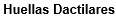 Recaudos Persona NaturalDocumentoen expediente físicoDocumento en repositorio digitalPlanilla de Solicitud de Afiliación de Comercios a Soluciones de pago. (*)                                                                                                                                                    Fotocopia de la cédula de identidad vigente.Fotocopia del Registro Único de Información Fiscal (R.I.F.) (vigente), la dirección debe coincidir con la solicitud.Fotocopia del registro de firma personal (si aplica).Fotocopia de la última Declaración de Impuesto sobre la Renta (De haber realizado la declaración vía internet, presentar certificado electrónico de recepción de la declaración) o en su defecto carta personal de declaración de ingresos.  Fotografías del lugar donde se realiza la actividad económica acompañada por fotografía(s) de la(s) cuenta(s) en Redes Sociales (según el caso).En caso de ser Estaciones de Servicios de Combustibles debe anexar todos los recaudos anteriormente detallados e incluir la planilla Anexo Contrato de afiliación de Establecimiento al Uso de Tarjetas de Crédito y/o Débito para Estaciones de Servicios de Combustibles.(*) Solicitud POS Adicional/ModificacionesRecaudos Persona JurídicaPlanilla de Solicitud de Afiliación de Comercios a Soluciones de pago. (*) (**)Fotocopia del documento constitutivo y/o estatutos sociales con sus últimas modificaciones debidamente registradas. (**)Fotocopia de la cédula de identidad del (los) representante(s) legal(es) vigente. (**)Fotocopia del Registro Único de Información Fiscal (R.I.F.) vigente, la dirección debe coincidir con la de la solicitud. (**)Estado de resultado y balance general del ultimo (1) ejercicio económico. En caso de una empresa de reciente constitución sólo Balance de apertura.Fotocopia de Declaración de Impuesto sobre la Renta del último (1) ejercicio económico, y soportes que evidencien su pago. De haber realizado declaración vía internet, presentar certificado electrónico de recepción de la declaración.En caso de ser Estaciones de Servicios de Combustibles debe anexar todos los recaudos anteriormente detallados e incluir la planilla Anexo Contrato de afiliación de Establecimiento al Uso de Tarjetas de Crédito y/o Débito para Estaciones de Servicios de Combustibles.(*) Solicitud POS Adicional/Modificaciones(**) Solicitud CrediPlan y CrediFácil